Anhang V: Beispiel-Checkliste für Planungen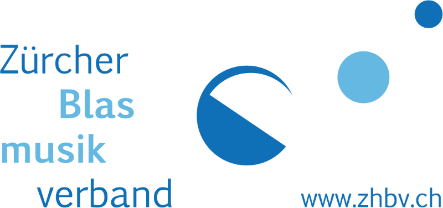 JahresplanungHilfsmittel (PC mit geeigneter Software, Jahresterminliste usw.) vorhanden?Daten zusammengetragen?Daten für folgendes Jahr auf den neuen Plan übertragen?Informationen weitergeleitet?Kennen die Mitglieder alle Termine?Anwesenheit der Mitglieder für die Termine geprüft?SitzungsplanungSitzungsdatum und Ort festgelegt?Sitzungslokal und allenfalls Infrastruktur reserviert?Sitzungseinladung mit Traktanden-/Themenliste erstellt und verteilt?Aufträge für Vorbereitung erteilt?Termin-/Pendenzenliste geprüft?Protokoll erstellt und an alle Teilnehmer oder «zur Kenntnis an» verteilt/versandt? Archivführung?Konzert-/AnlassplanungReservation der Lokale erfolgt? Allenfalls schriftliche Korrespondenz oder Verträge vorhanden?Bewilligungen eingeholt?Nötige Vertragsabschlüsse mit Unterhaltungsgruppe/-firma abgeschlossen?«Fremdhilfe» für Festwirtschaft, Tombola, Bar usw. organisiert? Personaleinsatz für alle Bereiche erstellt?Schlussabrechnungen (Festbuchhaltung usw.) erstellt?Finanzplanung3- bis 5-Jahres-Finanzplan erstellt und genehmigt?Jahresbudget erstellt und genehmigt?Finanzen ausgeglichen (Budget/Betriebsrechnung)?Vorhandene oder absehbare Finanzengpässe durch Auflösung von Reserven abgedeckt?Einsitz in Komitees oder Ad-hoc-Gremien sichergestellt?Werden Informationen betreffend Finanzbereich an ihn weitergeleitet?Werden die gesetzlichen Vorschriften betreffend Buchführung angewendet?Beizug von Fachleuten (Dipl. Buchhalter, Steuerberater, Treuhänder usw.) geprüft?PersonalplanungPersonalplanung jährlich gemacht und überprüft? (Gespräche mit Funktionsträgern führen!)Personalplan für die kommenden 3 bis 5 Jahre erstellt und nachgeführt?Personal für neu zu besetzende Funktionen gefunden? Eignung überprüft?Ersatzwahlen vorbereitet?Aktenübergabe erfolgt und mit Übergabeprotokoll bestätigt?Einführung durch Amtsvorgänger erfolgt?